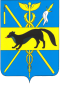 СОВЕТ НАРОДНЫХ ДЕПУТАТОВБОГУЧАРСКОГО  МУНИЦИПАЛЬНОГО РАЙОНАВОРОНЕЖСКОЙ ОБЛАСТИРЕШЕНИЕот  27.12.2016 года  № 345             г.БогучарО ходе реализации муниципальной  программы «Экономическое развитие Богучарского  муниципального района», утвержденной постановлением администрации Богучарского муниципального районаот 30.12.2013 года № 1096 	В соответствии с Федеральным законом от 06.10.2003 № 131 – ФЗ «Об общих принципах организации местного самоуправления в Российской Федерации», Уставом Богучарского муниципального района», заслушав информацию  заместителя главы администрации Богучарского муниципального района Кожанова А.Ю. «О ходе реализации муниципальной   программы «Экономическое развитие Богучарского муниципального района»,    Совет   народных  депутатов Богучарского муниципального района  р е ш и л:1. Информацию заместителя главы администрации Богучарского муниципального района Кожанова А.Ю.  «О ходе реализации муниципальной программы «Экономическое развитие Богучарского муниципального района»  принять к сведению.  2. Экономическому отделу администрации Богучарского муниципального района (Ханюкова М.В.) и постоянной комиссии Совета народных депутатов Богучарского муниципального района по бюджету, налогам, финансам и предпринимательству (Фурсов Ю.И.) осуществлять контроль за выполнением мероприятий муниципальной программы и достижению целевых показателей программы.          3. Контроль за выполнением данного решения возложить на постоянную  комиссию Совета народных депутатов Богучарского муниципального района по бюджету, налогам, финансам и предпринимательству (Фурсов Ю.И.) и  заместителя главы администрации Богучарского муниципального района  Кожанова А.Ю. Глава Богучарскогомуниципального района 				                         А.М. Василенко